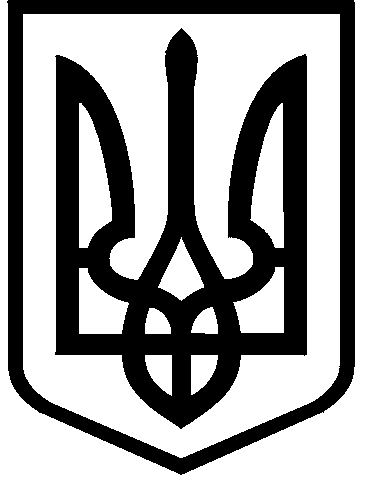 КИЇВСЬКА МІСЬКА РАДАII сесія  IX скликанняРІШЕННЯ____________№_______________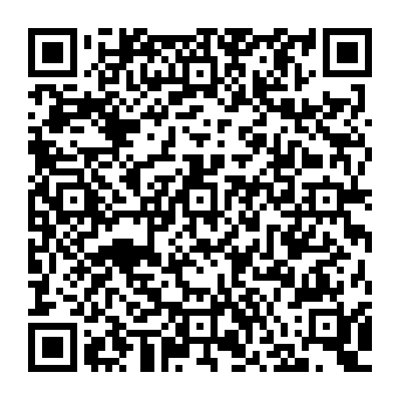 Відповідно до статей 9, 83, 93, 116, 122, 123, 124 Земельного кодексу України, статей 1212, 1214 Цивільного кодексу України, Закону України «Про оренду землі», пункту 34 частини першої статті 26 Закону України «Про місцеве самоврядування в Україні», право комунальної власності територіальної громади міста Києва на яку зареєстровано в установленому порядку (право власності зареєстровано у Державному реєстрі речових прав на нерухоме майно 11 жовтня 2016 року, номер запису про право власності 16898398), розглянувши заяву ТОВАРИСТВА З ОБМЕЖЕНОЮ ВІДПОВІДАЛЬНІСТЮ «ФУД-ТЕХНОЛОДЖІ» від 22 лютого 2022 року № 72054-006751345-031-03, Київська міська рада ВИРІШИЛА:1. Передати ТОВАРИСТВУ З ОБМЕЖЕНОЮ ВІДПОВІДАЛЬНІСТЮ «ФУД-ТЕХНОЛОДЖІ», за умови виконання пункту 2 цього рішення, в оренду на 10 років земельну ділянку площею 0,3885 га (кадастровий номер 8000000000:75:171:0014, витяг з Державного земельного кадастру про земельну ділянку від 22 червня 2022 року № НВ-0000527772022) для експлуатації та обслуговування об'єкта громадського харчування (кафе) на                                             просп. Перемоги, 138 у Святошинському районі міста Києва із земель комунальної власності територіальної громади міста Києва у зв’язку з набуттям права власності на нерухоме майно, яке зареєстровано в Державному реєстрі речових прав на нерухоме майно 24 січня 2022 року, номер запису про власності: 34543443, заява ДЦ від 22 лютого 2022 року № 72054-006751345-031-03, справа № 334458389.2. ТОВАРИСТВУ З ОБМЕЖЕНОЮ ВІДПОВІДАЛЬНІСТЮ «ФУД-ТЕХНОЛОДЖІ»:2.1. Виконувати обов’язки землекористувача відповідно до вимог статті 96 Земельного кодексу України.2.2. У місячний строк надати до Департаменту земельних ресурсів виконавчого органу Київської міської ради (Київської міської державної адміністрації) документи, визначені законодавством України, необхідні для укладання договору оренди земельної ділянки.2.3. Питання майнових відносин вирішувати в установленому порядку.2.4. Забезпечити вільний доступ для прокладання нових, ремонту та експлуатації існуючих інженерних мереж і споруд, що знаходяться в межах земельної ділянки.2.5. Питання сплати відновної вартості зелених насаджень або укладання охоронного договору на зелені насадження вирішувати відповідно до рішення Київської міської ради від 27 жовтня 2011 року № 384/6600 «Про затвердження Порядку видалення зелених насаджень на території міста Києва» (із змінами і доповненнями).2.6. У разі необхідності проведення реконструкції чи нового будівництва, питання оформлення дозвільної та проєктно-кошторисної документації вирішувати в порядку, визначеному законодавством України.2.7. Сплатити безпідставно збереженні кошти за користування земельною ділянкою з моменту набуття права власності на об’єкти нерухомого майна, розташовані на ній, до моменту реєстрації права оренди на земельну ділянку у Державному реєстрі речових прав на нерухоме майно на підставі розрахунку Департаменту земельних ресурсів виконавчого органу Київської міської ради (Київської міської державної адміністрації).3. Департаменту земельних ресурсів виконавчого органу Київської міської ради (Київської міської державної адміністрації) вжити організаційно-правових заходів, щодо виконання підпункту 2.7. пункту 2 цього рішення.4.	Попередити землекористувача, що використання земельної ділянки не за цільовим призначенням тягне за собою припинення права користування нею відповідно до вимог статей 141, 143 Земельного кодексу України.5.	Дане рішення втрачає чинність через дванадцять місяців з моменту його оприлюднення, у разі якщо протягом цього строку не укладений відповідний договір оренди земельної ділянки.6.	 Контроль за виконанням цього рішення покласти на постійну комісію Київської міської ради з питань архітектури, містобудування та земельних відносин.ПОДАННЯ:ПОГОДЖЕНО:ПОДАННЯ:Про передачу ТОВАРИСТВУ З ОБМЕЖЕНОЮ ВІДПОВІДАЛЬНІСТЮ «ФУД-ТЕХНОЛОДЖІ» земельної ділянки в оренду для експлуатації та обслуговування об'єкта громадського харчування (кафе)  на просп. Перемоги, 138  у Святошинському районі міста КиєваКиївський міський головаВіталій КЛИЧКОЗаступник голови Київської міської державної адміністраціїз питань здійснення самоврядних повноваженьПетро ОЛЕНИЧДиректор Департаменту земельних ресурсіввиконавчого органу Київської міської ради (Київської міської державної адміністрації)Валентина ПЕЛИХЗаступник директора Департаменту – начальник юридичного управління Департаменту земельних ресурсіввиконавчого органу Київської міської ради(Київської міської державної адміністрації)Марія ДЕГТЯРЕНКОПостійна комісія Київської міської ради з питань архітектури, містобудування та земельних відносинПостійна комісія Київської міської ради з питань архітектури, містобудування та земельних відносинГоловаМихайло ТЕРЕНТЬЄВМихайло ТЕРЕНТЬЄВСекретарЮрій ФЕДОРЕНКОЮрій ФЕДОРЕНКОВ.о. начальника управління правового забезпечення діяльності  Київської міської радиВалентина ПОЛОЖИШНИКВалентина ПОЛОЖИШНИКЗаступник голови Київської міської державної адміністраціїз питань здійснення самоврядних повноваженьПетро ОЛЕНИЧДиректор Департаменту земельних ресурсів виконавчого органу Київської міської ради (Київської міської державної адміністрації)Валентина ПЕЛИХПерший заступник директора Департаменту земельних ресурсів виконавчого органу Київської міської ради (Київської міської державної адміністрації)Віктор ДВОРНІКОВЗаступник директора Департаменту – начальник юридичного управління Департаменту земельних ресурсіввиконавчого органу Київської міської ради(Київської міської державної адміністрації)Марія ДЕГТЯРЕНКОЗаступник директора Департаменту -начальник управління землеустроюДепартаменту земельних ресурсіввиконавчого органу Київської міської ради(Київської міської державної адміністрації)Анна МІЗІННачальник третього відділууправління землеустроюДепартаменту земельних ресурсів виконавчого органу Київської міської ради (Київської міської державної адміністрації)Раїса ОЛЕЩЕНКО